Статья на сайт «Итоги года 2023»15 декабря в Сельском доме культуры п. Красноленинский прошло мероприятие «Итоги года 2023г.» - краткий отчет главы сельского поселения Красноленинский, церемония награждения!   На итогах года  отметили жителей поселения Красноленинский  и Урманный, тех, кто был представлен к награде «Почетная грамота Думы Ханты-Мансийского района», за высокое профессиональное мастерство, многолетний добросовестный труд, среди них: Спиридонова Ирина Петровна; Рудкевич Елена Игоревна; Найберт Надежда Ивановна; Корепанова Любовь Ивановна; Архипова Ольга Александровна; Егорова Татьяна Михайловна; Жукова Лилия Ивановна; Уханова Елена Георгиевна; Корепанова Галина Владимировна.Работники организаций так же не обделены вниманием: работник (мастер) Акционерного общества Югра Энерго ГЭС п. Урманный, работники Муниципального предприятия ЖЭК -3 Ханты-Мансийского района участка п. Красноленинский, Работники Муниципального казенного общеобразовательного учреждения Ханты-Мансийского района Средней общеобразовательной школы п. Красноленинский, работник Социальной службы, Муниципального казенного дошкольного образовательного учреждения Ханты-Мансийского района п. Урманный детский сад «Лучик», Коллектив Бюджетного учреждения Ханты-Мансийской районной больницы врачебной амбулатории п. Красноленинский, работники Муниципального казенного дошкольного образовательного учреждения Ханты-Мансийского района п. Урманный детский сад «Лучик», также отметили детей экологического отряда 2023, Индивидуального предпринимателя Макову Н.А., работника Пожарной команды п.Урманный филиала ЦЕНТР СПАС Югория, работник СДК п. Красноленинский, Работник Почтового отделения. «Уважаемые работники сельского поселения, спасибо за ваш труд, самоотдачу, энтузиазм, работоспособность, не утратьте этого и впредь.!» - глава сельского поселения Оксана Борисовна.Жизнь в семье - это не только любовь, но и полное взаимопонимание и взаимопомощь. В этой теплой и уютной обстановке продолжилась  церемония награждения:В этот день хочется поздравить единственную пару юбиляров этого года,  которые много лет идут рука об руку в горе и радости, в болезни и здравии!50 лет совместной жизни- супруги Шелобановы Нина Михайловна и Анатолий Александрович,желаем, чтобы в Вашей семье всегда царило взаимопонимание, счастье, вера и чтобы всегда, не смотря ни на что, вы поддерживали друг друга! оставайтесь и дальше заботливыми, мудрыми наставниками в семье!«В 2023 году в нашем сельском поселении,  появился  на свет новый житель.Дорогие родители! В вашу семью пришло огромное счастье — родился ребенок. Поздравляем вас с этим радостным событием!» - Бучак Наталья Александровна и Витман Дмитрий Александрович«Желаем терпения, мудрости, сил и энергии. Пусть ваше солнышко растет здоровым, счастливым ребенком. Всегда радует своих родных и близких своей замечательной, искренней улыбкой!Пусть Ваш жизненный путь всегда и везде освещает любовь, а ваши детки будут лучиками счастья!» - слова поздравления прозвучали от Оксаны Борисовны. Номинаций было много, глава сельского поселения  Красноленинский  поздравила Юбиляров 2023 года! ( Дни рождения):«С уважением и искренним восхищением поздравляем наших Юбиляров.  За Вашими плечами весомый жизненный путь, пройденный достойно и с открытым сердце.» Все номинации  проходили с поздравительными номерами от МКУК СДК Красноленинский, а также Оксана Борисовна не оставила без внимания  вручала грамоты и сувениры!!!Жители сельского поселения выходили на сцену трепетно с улыбкой на лице, звучали слова благодарности!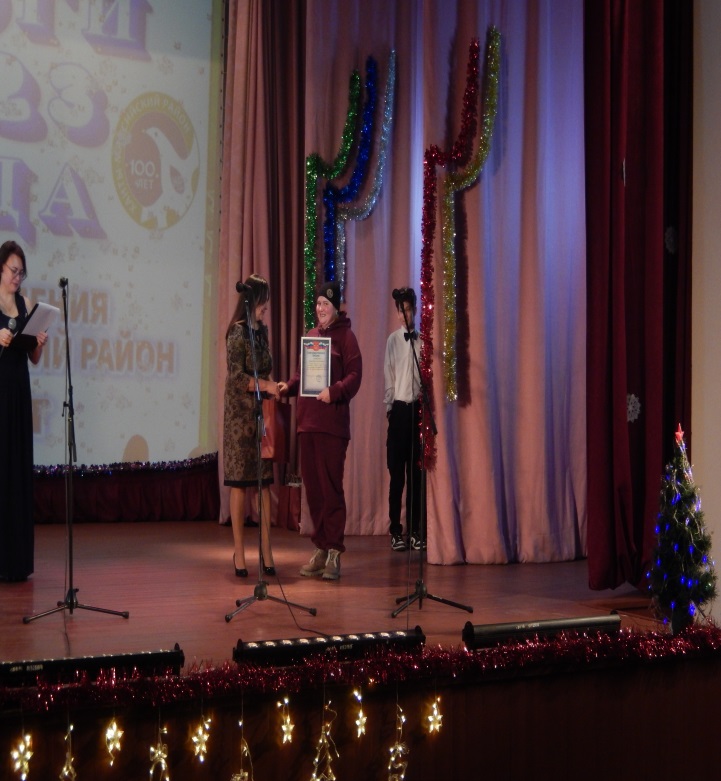 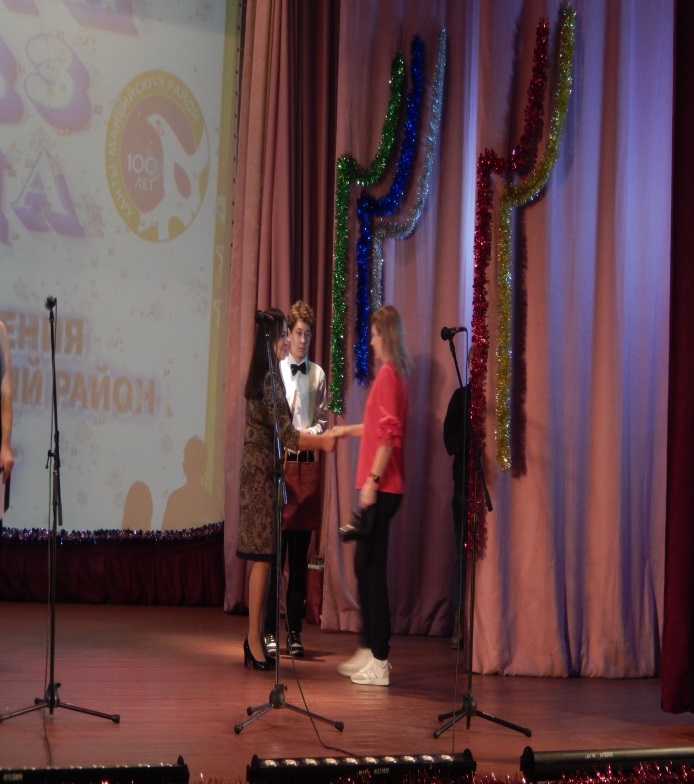 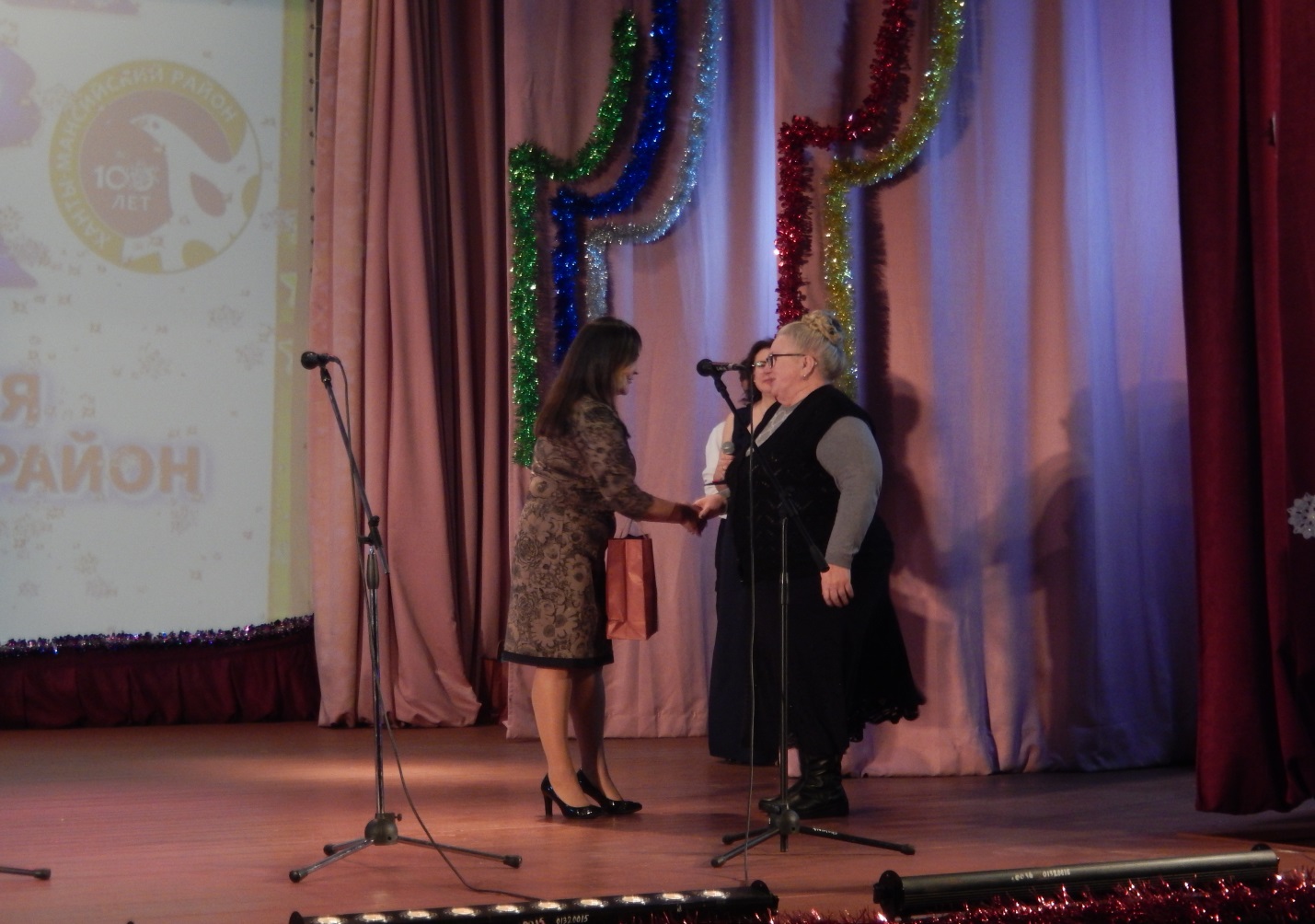 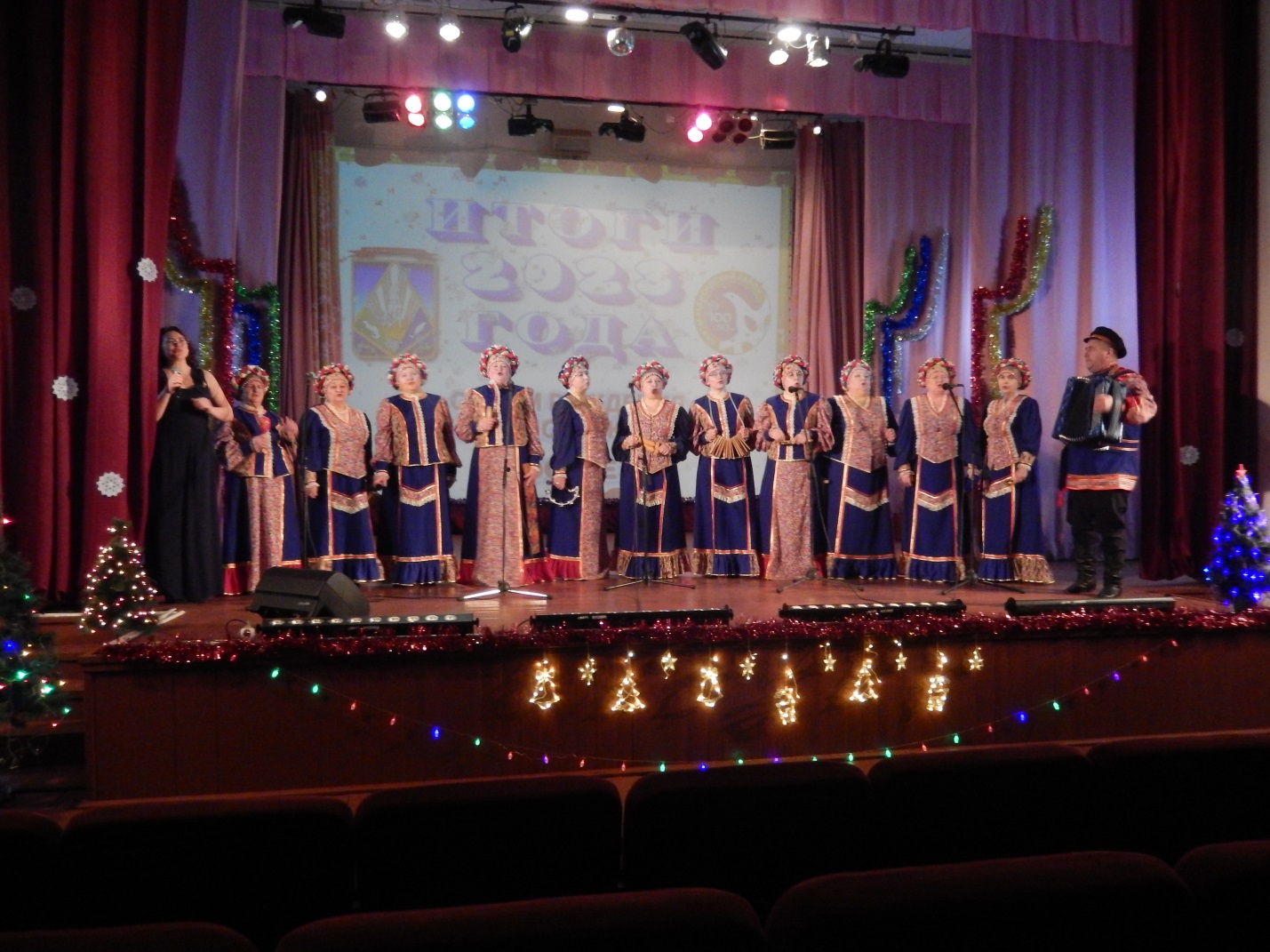 